ПРАВИТЕЛЬСТВО РЕСПУБЛИКИ ТЫВА
ПОСТАНОВЛЕНИЕТЫВА РЕСПУБЛИКАНЫӉ ЧАЗАА
ДОКТААЛот 20 апреля 2022 г. № 217г. КызылОб утверждении Правил принятия Правительством Республики Тыва решений о внесении изменений в сводную бюджетную роспись республиканского бюджета Республики Тыва на текущий год по дополнительным основаниям, установленным бюджетным законодательством Российской Федерации и Республики Тыва, и о внесении изменений в пункт 621 Регламента Правительства Республики ТываВ соответствии со статьей 217 Бюджетного кодекса Российской Федерации, статьей 282 Закона Республики Тыва от 2 ноября 2010 г. № 39 ВХ-I «О бюджетном процессе в Республике Тыва» Правительство Республики Тыва ПОСТАНОВЛЯЕТ:1. Утвердить прилагаемые Правила принятия Правительством Республики Тыва решений о внесении изменений в сводную бюджетную роспись республиканского бюджета Республики Тыва на текущий год по дополнительным основаниям, установленным бюджетным законодательством Российской Федерации и Республики Тыва.2. Внести в пункт 621 Регламента Правительства Республики Тыва, утвержденного постановлением Правительства Республики Тыва от 16 июня 2008 г.                         № 381, следующие изменения:1) в абзаце первом слова «абзацем четвертым» заменить словами «абзацами четвертым и шестым»;2) дополнить абзацем шестым следующего содержания:«Заключения Министерства экономического развития и промышленности Республики Тыва и Министерства юстиции Республики Тыва к проектам актов Правительства Республики Тыва, содержащих положения о внесении изменений в сводную бюджетную роспись республиканского бюджета Республики Тыва на текущий год, подписываются соответствующими руководителями (в случае отсутствия их заместителями) и представляются не позднее двух дней с даты поступления проекта.».3. Разместить настоящее постановление на «Официальном интернет-портале правовой информации» (www.pravo.gov.ru) и официальном сайте Республики Тыва в информационно-телекоммуникационной сети «Интернет».    Исполняющий обязанности      заместителя Председателя Правительства Республики Тыва                                                                    М. Кара-оол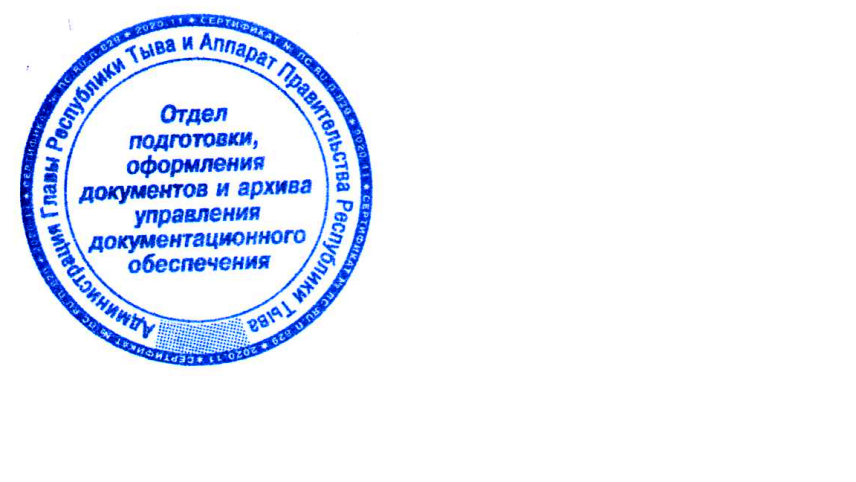 Утвержденыпостановлением ПравительстваРеспублики Тыва              от 20 апреля 2022 г. № 217П Р А В И Л Апринятия Правительством Республики Тыва решений о внесении изменений в сводную бюджетную роспись республиканского бюджета Республики Тыва на текущий год по дополнительным основаниям, установленным бюджетным законодательством Российской Федерации и Республики Тыва1. Настоящие Правила определяют порядок принятия Правительством Республики Тыва решений о внесении изменений в сводную бюджетную роспись республиканского бюджета Республики Тыва на текущий год по дополнительным основаниям, установленным бюджетным законодательством Российской Федерации и Республики Тыва (далее – Правила).2. Главный распорядитель бюджетных средств республиканского бюджета Республики Тыва (далее соответственно – ГРБС, республиканский бюджет) при возникновении необходимости внесения изменений в сводную бюджетную роспись по дополнительным основаниям, установленным бюджетным законодательством Российской Федерации и Республики Тыва, по решениям, принятым Правительством Республики Тыва, направляет в Министерство финансов Республики Тыва предложения по перераспределению бюджетных ассигнований с приложением следующих документов:- пояснительная записка, содержащая обоснование и расчеты по расходным обязательствам, на увеличение и уменьшение которых сформированы предложения по внесению изменений в сводную бюджетную роспись республиканского бюджета;- справка в соответствии с приложением № 4 Порядка составления и ведения сводной бюджетной росписи республиканского бюджета Республики Тыва и бюджетных росписей главных распорядителей средств республиканского бюджета Республики Тыва (главных администраторов источников финансирования дефицита республиканского бюджета), утвержденного приказом Министерства финансов Республики Тыва от 22 декабря 2015 г. № 93 о/д;- сформированная заявка на внесение изменений в информационной системе АС «УРМ» в статусе «На рассмотрении» с номером заявки.Сумма уменьшаемых бюджетных ассигнований должна быть равна сумме увеличиваемых бюджетных ассигнований.ГРБС принимает письменное обязательство о недопущении образования кредиторской задолженности.3. Министерство финансов Республики Тыва рассматривает предложения ГРБС в течение 3 рабочих дней. В случае недостаточности приложенных материалов, отсутствия неиспользованного остатка доведенных лимитов бюджетных обязательств Министерство финансов Республики Тыва направляет внесенные предложения на доработку.4. Министерство финансов Республики Тыва формирует проект постановления Правительства Республики Тыва (далее – проект постановления) и направляет на согласование по системе электронного документооборота «Практика» с пояснительной запиской.Проектом постановления утверждается предложение по перераспределению бюджетных ассигнований на текущий год по форме в соответствии с приложением № 1 к настоящим Правилам.В случае распределения межбюджетных трансфертов местным бюджетам их распределение между муниципальными образованиями утверждается по форме в соответствии с приложением № 2 к настоящим Правилам.В случае перераспределения бюджетных ассигнований между ГРБС на основании предложений заинтересованных главных распорядителей средств бюджета Республики Тыва, направленных в соответствии с пунктом 2 настоящих Правил, проектом постановления утверждается Сводное предложение по перераспределению бюджетных ассигнований согласно приложению № 3 к настоящим Правилам.Проект постановления согласовывается в соответствии с Регламентом Правительства Республики Тыва, утвержденным постановлением Правительства Республики Тыва от 16 июня 2008 г. № 381.6. Министерство финансов Республики Тыва в течение двух рабочих дней после принятия постановления вносит изменения в сводную бюджетную роспись республиканского бюджета Республики Тыва на очередной финансовый год и на плановый период.________________Приложение № 1к Правилам принятия Правительством Республики Тыва решений о внесении изменений в сводную бюджетную росписьреспубликанского бюджета Республики Тыва на текущий год по дополнительным основаниям, установленным бюджетным законодательствомРоссийской Федерации и Республики ТываФормаП Р Е Д Л О Ж Е Н И Епо перераспределению бюджетных ассигнований на _______ годГлавный распорядительсредств республиканского бюджета Республики Тыва(рублей)<*> Указывается основное мероприятие либо направление расходов, отражающиеся в целевой статье расходов бюджета.<**> Указывается вид расходов, детализированный до элемента.Приложение № 2к Правилам принятия Правительством Республики Тыва решений о внесении изменений в сводную бюджетную роспись республиканского бюджета Республики Тыва на текущий год по дополнительным основаниям, установленным бюджетным законодательствомРоссийской Федерации и Республики ТываФормаР А С П Р Е Д Е Л Е Н И Е________________________________________________(наименование межбюджетного трансферта местным бюджетам)на 20 __ год(рублей)Приложение № 3к Правилам принятия Правительством Республики Тыва решений о внесении изменений в сводную бюджетную роспись республиканского бюджета Республики Тыва на текущий год по дополнительным основаниям, установленным бюджетным законодательствомРоссийской Федерации и Республики ТываФормаСВОДНОЕ ПРЕДЛОЖЕНИЕпо перераспределению бюджетных ассигнований на _______ год(рублей)<*> Указывается основное мероприятие либо направление расходов, отражающиеся в целевой статье расходов бюджета.<**> Указывается вид расходов, детализированный до элемента.12Предложения по уменьшению/увеличению бюджетных ассигнованийПредложения по уменьшению/увеличению бюджетных ассигнованийПредложения по уменьшению/увеличению бюджетных ассигнованийПредложения по уменьшению/увеличению бюджетных ассигнованийПредложения по уменьшению/увеличению бюджетных ассигнованийПредложения по уменьшению/увеличению бюджетных ассигнованийПредложения по уменьшению/увеличению бюджетных ассигнований12Мероприятие <*>Код бюджетной классификацииКод бюджетной классификацииКод бюджетной классификацииКод бюджетной классификацииКод бюджетной классификацииСумма12Мероприятие <*>МинРзПРЦСРВР <**>Сумма123456781.11.21.3Итого увеличение бюджетных ассигнованийИтого увеличение бюджетных ассигнованийИтого увеличение бюджетных ассигнованийИтого увеличение бюджетных ассигнованийИтого увеличение бюджетных ассигнованийИтого увеличение бюджетных ассигнований2.12.22.3Итого уменьшение бюджетных ассигнованийИтого уменьшение бюджетных ассигнованийИтого уменьшение бюджетных ассигнованийИтого уменьшение бюджетных ассигнованийИтого уменьшение бюджетных ассигнованийИтого уменьшение бюджетных ассигнованийВсегоВсегоВсегоВсегоВсегоВсего№Наименование муниципального образованияСумма изменений№ п/пПредложения по уменьшению/увеличению бюджетных ассигнованийПредложения по уменьшению/увеличению бюджетных ассигнованийПредложения по уменьшению/увеличению бюджетных ассигнованийПредложения по уменьшению/увеличению бюджетных ассигнованийПредложения по уменьшению/увеличению бюджетных ассигнованийПредложения по уменьшению/увеличению бюджетных ассигнованийПредложения по уменьшению/увеличению бюджетных ассигнований№ п/пМероприятие <*>Код бюджетной классификацииКод бюджетной классификацииКод бюджетной классификацииКод бюджетной классификацииКод бюджетной классификацииСумма№ п/пМероприятие <*>МинРзПРЦСРВР <**>Сумма12345678Наименование ГРБС1.11.21.3Итого увеличение бюджетных ассигнованийИтого увеличение бюджетных ассигнованийИтого увеличение бюджетных ассигнованийИтого увеличение бюджетных ассигнованийИтого увеличение бюджетных ассигнованийИтого увеличение бюджетных ассигнованийНаименование ГРБС2.12.22.3Итого уменьшение бюджетных ассигнованийИтого уменьшение бюджетных ассигнованийИтого уменьшение бюджетных ассигнованийИтого уменьшение бюджетных ассигнованийИтого уменьшение бюджетных ассигнованийИтого уменьшение бюджетных ассигнованийВсегоВсегоВсегоВсегоВсегоВсего